               BILAN DE L'ACCOMPAGNEMENT PÉDAGOGIQUE 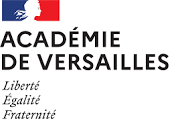                           D'UN PROFESSEUR CONTRACTUEL- 2022-2023Date :NOM et prénom du tuteur et signature :Vu et pris connaissance par le professeur contractuel avec signature :NOM et Prénom du professeur contractuelÉtablissement d'exercice @adresse professionnelleNOM et Prénom du tuteurÉtablissement d'exercice @adresse professionnelleClasses et dispositifs pris en charge par le professeur contractuelDates de début et de fin de l'accompagnement pédagogiqueNombre de séances observées par le tuteurNombre de séances observées par le professeur contractuelAutres modalités d’accompagnement : entretiens, etc.Appréciation générale (en trois à quatre lignes) :Analyse des compétences professionnelles acquises, des progrès observés durant l'accompagnement pédagogique, des progrès à réaliser, selon le référentiel des métiers du professorat et de l'éducation :Compétences liées à la maîtrise des contenus disciplinaires et à leur didactique :NB : pour les professeurs documentalistes, compétences liées à la maîtrise des connaissances et des compétences propres à la culture de l’information et des médias et compétences dans l’organisation et la mise à disposition des ressources documentaires de l’établissementCompétences éducatives et pédagogiques nécessaires à la mise en œuvre de situations d'apprentissage et d'accompagnement des élèves (y compris parcours de formation) :Compétences relationnelles, de communication et d'animation favorisant la transmission, l’implication et la coopération au sein de la communauté éducative et de son environnement :      NB : y compris pour les professeurs documentalistes, compétences à contribuer à l’ouverture de l’établissement sur son environnement éducatif, culturel et professionnelCompétences relatives à la prise en compte des aspects réglementaires et institutionnels de son environnement professionnel en lien avec les responsabilités attachées à sa fonction :Compétences relatives à l'usage et à la maîtrise du numérique :S'engager dans une démarche individuelle et collective de développement professionnel :